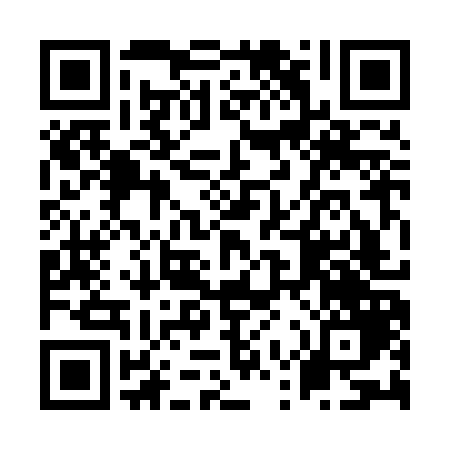 Prayer times for Badu Island, AustraliaWed 1 May 2024 - Fri 31 May 2024High Latitude Method: NonePrayer Calculation Method: Muslim World LeagueAsar Calculation Method: ShafiPrayer times provided by https://www.salahtimes.comDateDayFajrSunriseDhuhrAsrMaghribIsha1Wed5:246:3612:293:496:217:292Thu5:246:3612:283:496:217:283Fri5:246:3612:283:496:207:284Sat5:246:3612:283:496:207:285Sun5:246:3712:283:496:207:286Mon5:246:3712:283:496:197:287Tue5:246:3712:283:496:197:278Wed5:246:3712:283:496:197:279Thu5:256:3712:283:496:197:2710Fri5:256:3712:283:486:187:2711Sat5:256:3812:283:486:187:2712Sun5:256:3812:283:486:187:2713Mon5:256:3812:283:486:187:2714Tue5:256:3812:283:486:187:2615Wed5:256:3812:283:486:177:2616Thu5:256:3812:283:486:177:2617Fri5:256:3912:283:486:177:2618Sat5:256:3912:283:486:177:2619Sun5:256:3912:283:486:177:2620Mon5:266:3912:283:486:177:2621Tue5:266:3912:283:486:177:2622Wed5:266:4012:283:486:177:2623Thu5:266:4012:283:486:167:2624Fri5:266:4012:283:486:167:2625Sat5:266:4012:283:486:167:2626Sun5:266:4112:293:486:167:2627Mon5:276:4112:293:486:167:2628Tue5:276:4112:293:486:167:2629Wed5:276:4112:293:486:167:2730Thu5:276:4212:293:486:167:2731Fri5:276:4212:293:486:167:27